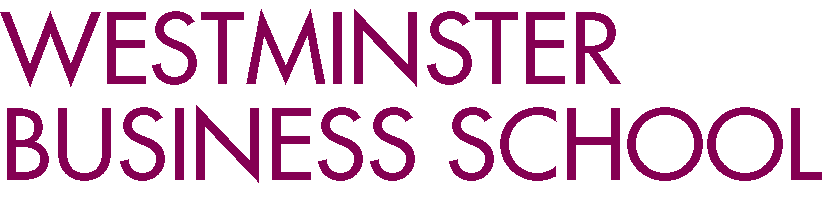 ORIENTATION WEEKBA Business Management (Human Resource Management)COURSE LEADER WELCOMEDear Students, As the Course Leader for Business Management (HRM), I would like to give you a warm welcome to the University of Westminster. I am really looking forward to meeting and working with you.This first week includes a schedule to help you understand your course and university a bit better, make some new friends and also hopefully an opportunity for you to see a bit more of colourful Central London!You have an exciting week ahead – I hope you enjoy the experience.Best Wishes Sangeetha (Gee) SrinivasanSenior Lecturer,Course LeaderEmail: srinivs@westminster.ac.ukhEAD OF SCHOOL WELCOMEA warm welcome to all of you! You are now part of a friendly, supportive and diverse student community in the heart of London, a truly global city. Your course is based in the School of Organisations, Economy and Society (SOES), a constituent part of Westminster Business School. SOES prides itself on offering innovative courses which combine rigorous academic study with a range of practical and evidence-based skills to enable you to operate effectively in a complex and rapidly changing international business environment. We want to work with you to develop the expertise and confidence needed to build a rewarding career, while having a positive and lasting impact on the organisations and broader environment with which you will work.  Dr Vincent Rich, Head of SchoolOrganisations, Economy and SocietyEmail: richv@westminster.ac.ukWe very much look forward to seeing you on Monday 16th September.READING LISTKey Human Resource Management Websites:www.cipd.co.ukwww.personneltoday.comwww.humanresourcestoday.comwww.acas.org.ukBelow is a selection of reading recommended for you, prior to starting your course from compulsory modules. There textbooks relate more to the general Business Management.King, D. & Lawley, S. (2013) Organizational Behaviour. Oxford, England: Oxford University Press.Beynon-Davies, P. (2013) Business Information Systems. (2nd ed.) Basingstoke: Palgrave Macmillan.Kotler P., Armstrong G., Wong V. & Saunders J.A. (2015) Principles of Marketing. (16th ed.) Global edition. London: Pearson.Jones, Michael J. (2014) Accounting and Finance. (2nd ed.) Chichester, England: Wiley and Sons Ltd.